Об утверждении Порядка разработки и утверждения схемы размещениярекламных конструкций на земельных участках в границахЯльчикского  районаВ соответствии с постановлением  Правительства Российской Федерации от 11.11.2002 года №808 «Об организации  и проведении торгов  по  продаже находящихся в государственной или  муниципальной  собственности  земельных участков или  права на заключение договоров аренды таких земельных участков», постановления администрации Яльчикского района от 27.02.2010года №132 «Об утверждении Правил установки рекламных конструкций на территории Яльчикского района Чувашской Республики» администрация Яльчикского района                                          п о с т а н о в л я е т:1.Утвердить Порядок разработки и утверждения  схемы размещения  рекламных конструкций на земельных участках в границах Яльчикского района (приложение).2. Контроль за исполнением настоящего постановления возложить на первого заместителя главы администрации-начальника отдела образования и молодежной политики  администрации Яльчикского района Л.В.Левого.Глава администрацииЯльчикского района                                                                         Н.П.Миллин                                                                                   Приложение к постановлениюадминистрациии Яльчикского района                                                                                                                       от «___»__________2014  года  №_____ Порядокразработки  и утверждения схемы размещениярекламных конструкций на земельных участках в границах                         Яльчикского района Чувашской Республики	1. Настоящий Порядок разработки и утверждения схемы размещения рекламных конструкций на земельных участках в границах Яльчикского района Чувашской Республики (далее-Порядок) устанавливает процедуру разработки и утверждения  схемы размещения  рекламных конструкций                   (далее – схема размещения) на земельных участках, государственная собственность на которые  не разграничена, земельных участках, находящихся в муниципальной собственности.	2. Порядок разработки  в целях размещения рекламных конструкций на земельных участках в границах Яльчикского района Чувашской Республики.	3. Схему размещения  разрабатывает отдел капитального строительства  и жилищно-коммунального хозяйства администрации Яльчикского района.	4. В схему размещения включаются рекламные конструкции, разрешения  на установку которых, выдаются отделом капитального строительства  и жилищно-коммунального хозяйства администрации Яльчикского района.	5. При разработке  схемы размещения учитываются:- требования, установленные государственным стандартом Российской Федерации ГОСТ Р 52044-2007 «Наружная  реклама на дорогах и территориях городских и сельских  поселений. Общие технические требования и правила размещения».	6. В схеме размещения должны содержаться  следующие сведения:- адрес (местонахождение) рекламной конструкции;- тип рекламной конструкции;- формат информационного поля.	7. Разработанная схема размещения рекламных конструкций утверждается  постановлением администрации Яльчикского района на срок не менее 5 лет.	8. В схему  размещения не чаще одного раза в квартал могут быть внесены изменения.	9. В десятидневный срок после утверждения  схемы размещения и (или) внесения в нее изменений отдел  капитального строительства  и жилищно-коммунального хозяйства администрации Яльчикского района представляет в отдел имущественных и земельных отношений администрации Яльчикского района схему размещения  в электронном виде.	10. Утверждение схемы размещения, внесение в нее изменений не является  основанием для пересмотра мест размещения стационарных рекламных конструкций, на которые выданы  разрешения в установленном порядке.Чёваш РеспубликиЕлч.к район.Елч.к районадминистраций.ЙЫШЁНУ2014 =? апрел.н 03-м.ш. № 173Елч.к ял.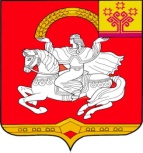 Чувашская  РеспубликаЯльчикский районАдминистрация Яльчикского районаПОСТАНОВЛЕНИЕ      «03»  апреля  2014г.№ 173село Яльчики